                  КАРАР                                                            ПОСТАНОВЛЕНИЕ                   «01» июль 2015 й.                               № 35                       «01» июля 2015 г.                    Этәй  ауылы	     с. ИтеевоО конкурсе по благоустройству, санитарной очистке и озеленению территории сельского поселения Итеевский сельсоветмуниципального района Илишевский район Республики БашкортостанВ целях улучшения санитарного содержания, обеспечения чистоты и порядка, развития благоустройства территорий населенных пунктов сельского поселения, ПОСТАНАВЛЯЮ:1. Объявить конкурс по благоустройству, санитарной очистке и озеленению территории сельского поселения с 01 июля по 10 октября текущего года. 2. Утвердить состав комиссии по организации проведения конкурса по благоустройству, санитарной очистке и озеленению, согласно приложению №1.3. Утвердить Положение «О проведении конкурса по благоустройству, санитарной очистке и озеленению населённых пунктов сельского поселения Итеевский сельсовет», согласно приложению № 2.4. Комиссии по организации проведения конкурса по благоустройству, санитарной очистке и озеленению:- осуществлять координацию выполнения мероприятий по благоустройству, санитарной очистке и озеленению населенных пунктов;- организовать проведение  конкурса на лучшую организацию работы по благоустройству среди населенных пунктов сельских поселений в 2015 году;- организовать комиссионное обследование территорий населенных пунктов, в срок до 01 октября 2015 года  подготовить информацию об организации работы в сельском поселении Итеевский сельсовет  по  итогам участия в конкурсе. 5.  Рекомендовать руководителям учреждений, организации и предприятий,  независимо от форм собственности, владельцам магазинов,  организовать работу по регулярной очистке, благоустройству и озеленению закрепленных территорий, содержанию в надлежащем состоянии фасадов зданий и сооружений, изгородей, малых архитектурных форм. 6. Контроль за исполнением  данного постановления оставляю за собой.Глава сельского поселения                                                                  Р.А. Сарваров Приложение № 1 к  постановлению  главы  администрации сельского поселения Итеевский сельсовет  от 01  июля 2015 года  № 35Состав комиссии по организации проведения конкурса по санитарной очистке, благоустройству и озеленению:       Сарваров Р.А.                              глава сельского поселения, председатель                                                               комиссии;       Гарифуллин Ф.Д.                         землеустроитель,  секретарь комиссии;        члены комиссии:        Назарова Л.М.                                заведующая  фельдшерским  пунктом                                                                 с.Итеево  (по согласованию);        Имамова Ф.З. .                                заведующая   фельдшерским   пунктом                                                                   д.Телепаново (по согласованию);        Насертдинова Г.М.                         заведующая   фельдшерским   пунктом                                                                   д.Буралы (по согласованию);        Гарданов З.Т.                                  староста  села  Итеево;          Шарипов И.Ф.    	                            староста д.Буралы;        Суфиянов  Ф.Х.                              староста д.Телепаново;         Верно.         Управляющий делами                                                                         Л.М.ХаковаПриложение № 2 к  постановлению  главы  администрации сельского поселения Итеевский сельсовет  от 01  июля 2015 года  № 35ПОЛОЖЕНИЕО проведении конкурса по благоустройству, санитарной очистке  и озеленению населённых пунктов сельского поселения Итеевский сельсоветОбщие положенияНастоящее положение определяет порядок проведения и условия проведения конкурса.                                          2. Цели проведения конкурса2.1. Конкурс направлен на широкое вовлечение населения, органов местного самоуправления, коллективов организаций различных форм собственности и организационно-правовых форм по благоустройству, санитарной очистке и озеленению территории населённых пунктов сельского поселения Итеевский сельсовет, а также привлечение к благоустроительным работам внебюджетных ресурсов;2.2. Совершенствование работы с населением по месту жительства; комплексное благоустройство поселений, улиц, дворов и других территорий района;2.3. Формирование позитивного общественного мнения о благоустройстве района;2.4. Воспитание бережного отношения и создание условий для расширения самодеятельности жителей в сфере благоустройства.3. Порядок проведения конкурса.3.1. В конкурсе принимают участие органы местного самоуправления, организации различных форм собственности, индивидуальные предприниматели и жители сельского поселения Итеевский сельсовет.3.2. Конкурс проводится с 01 июля 2015 года по 01 октября 2015 года.3.3. Конкурс проводится по следующим номинациям:- «Самый благоустроенный населённый пункт сельского поселения»;- «Самая благоустроенная территория торгового предприятия;  - «Самая благоустроенная территория  предприятия сельского хозяйства;- «Самая    благоустроенная  территория  образовательного   учреждения»  (школа, детсад);- «Самая благоустроенная территория учреждения культуры»;- «Самая лучшая спортивная площадка;- «Самое ухоженное кладбище»;- «Лучшая частная усадьба».4. Критерии оценки конкурса4.1. В номинации «Самый благоустроенный населённый пункт сельского поселения» оценивается:- общий вид населенного пункта;- благоустройство населенного пункта;- состояние улиц;- качество санитарной очистки территорий населённых пунктов;- состояние артезианских скважин, водозаборов;- состояние памятников и мест захоронений (кладбищ);- состояние свалок твёрдых бытовых отходов;- состояние скотомогильников;- наличие и состояние опор освещения;- состояние фасадов, наличие уличных указателей и номеров домов;- уровень организации работы учреждений и организаций  сельских поселений, участие школьников, студентов и привлечение безработных ЦЗН в двухмесячнике.4.2. В номинациях «Самая благоустроенная территория торгового предприятия»  и «Самая благоустроенная территория предприятия сельского хозяйства» оценивается:- проявление творческой инициативы в оформлении территории предприятия;- внешний вид фасадов, строений, сооружений;- наличие газонов, клумб и других насаждений и их содержание;- места отдыха на территории предприятия;- уличное освещение территории предприятия;- малые архитектурные формы (скамейки, урны) на территории предприятия;- наличие и содержание подъездных автодорог;- санитарное содержание территории;- содержание прилегающей дворовой территорий;- наличие указателя наименования улицы, номерного знака и вывески;- ограждение территории предприятия;- оформление уличных стендов для информации работников предприятия.4.3. В номинациях «Самая благоустроенная территория образовательного учреждения» и «Самая благоустроенная территория учреждения культуры» оценивается:- проявление творческой инициативы в оформлении территории учреждения;- участие обучающихся в работах по уборке, благоустройству и озеленению территории;- санитарное содержание территории;- опрятный вид всех элементов фасадов зданий;- наличие и содержание детских и спортивных площадок;- содержание прилегающей дворовой территорий;- наличие и содержание подъездных автодорог;- уличное освещение территории учреждения;- ограждение территории учреждения;- создание и содержание малых архитектурных форм (скамейки, урны);- места отдыха на территории учреждения;- наличие газонов, клумб и других насаждений и их содержание;- наличие вывески.4.4.  В номинации «Самая лучшая спортивная площадка (стадион)» оценивается:- комплектация элементов спортивной площадки;- состояния спортивных сооружений в соответствии с техническими требованиями, требованиями строительных норм и правил; - наличие ограждения на территории спортивной площадки;- санитарное содержание территории спортивной площадки;4.5. В номинации «Самое ухоженное кладбище» оценивается:- санитарное содержание территории кладбища;- состояние ограждении кладбища;- наличие зеленых насаждений;- ухоженность могил;4.6. В номинации «Лучшая частная усадьба» оценивается:- оригинальность оформления усадьбы;- наличие номерного знака на доме;- опрятный вид фасада дома и двора усадьбы;- наличие наружного освещения территории двора;- наличие газонов, клумб и других насаждений и их содержание;- состояние ограждений территории двора;- содержание прилегающей территории усадьбы в чистоте и порядке;- места отдыха на территории усадьбы;- единое композиционное оформление.                                    5. Подведение итогов конкурса5.1. Подведение итогов конкурса осуществляет комиссия по организации проведения конкурса по благоустройству, санитарной очистке и озеленению с 01 июля 2015 года по 10 октября 2015 года. Участники, победившие в конкурсе, награждаются дипломами, почётными грамотами, денежными премиями и поощрительными призами:- за номинацию «Самый благоустроенный населённый пункт сельского поселения»:1 место –  1000 руб.2 место –    700 руб.3 место –    500 руб.- за номинацию «Самая благоустроенная территория торгового предприятия,    700 руб.;- за номинацию «Самая благоустроенная территория  предприятия сельского хозяйства» – 700 руб.;- за номинацию «Самая благоустроенная территория образовательного учреждения» (школа, детсад) –  500 руб.;- за номинацию «Самая благоустроенная территория учреждения культуры» – 500 руб.;- за номинацию «Самая лучшая спортивная площадка» -  500 руб.;- за номинацию «Самое ухоженное кладбище» - 700 руб.;- за номинацию «Лучшая частная усадьба»:1 место – 1000 руб.;2 место –   700 руб.;3 место –   500 руб.5.2. Результаты конкурса оформляются итоговым протоколом.5.3. Награждение победителей проводится в торжественной обстановке.          Верно.          Управляющий делами                                                           Л.М. Хакова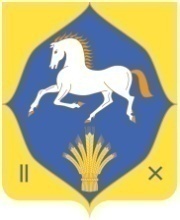 